Zoom keyboard shortcuts for macYou can view and edit keyboard shortcuts in your Accessibility settings.Sign in to the Zoom desktop client.Click your profile picture then click Settings.Click Keyboard Shortcuts.The keyboard shortcuts will appear.Editing shortcutsYou can edit a shortcut by clicking on the shortcut and then pressing the shortcut key that you would like to use. Some of the shortcuts can be used as global shortcuts, meaning they will work even when Zoom is not in focus. To enable a shortcut globally, check the option next to the shortcut. Available shortcutsGeneralMeetingChatPhoneIndexMost keyboard shortcuts use a combination of keys to achieve the task.  In each table we have included the keyboard shortcuts for the most relevant keyboard layout. Below is an index of the alternative keys between Apple and windows keyboards.End of DocumentActionKeyboard ShortcutClose the current windowCommand(⌘) + W Switch View from portrait to landscape, or vice versaCommand(⌘) + LSwitch to the next tabCtrl  +TActionKeyboard ShortcutJoin MeetingCommand(⌘)+JStart a meetingCommand(⌘)+Control+VSchedule a meetingCommand(⌘)+JScreen share using direct shareCommand(⌘)+Control+SMute/unmute audioCommand(⌘)+Shift+AMute audio for everyone except the host (only available to the host)Command(⌘)+Control+M:Unmute audio for everyone except host (only available to the host)Command(⌘)+Control+UPush to talk (when muted)SpaceStart/stop videoCommand(⌘)+Shift+VSwitch cameraCommand(⌘)+Shift+NStart/stop screen shareCommand(⌘)+Shift+SPause or resume screen shareCommand(⌘)+Shift+TStart local recordingCommand(⌘)+Shift+RStart cloud recordingCommand(⌘)+Shift+CPause or resume recordingCommand(⌘)+Shift+PSwitch between speaker and gallery viewCommand(⌘)+Shift+WView previous 25 participants in gallery viewCtrl+P View next 25 participants in gallery view.Ctrl+NShow/hide participant panelCommand(⌘)+UShow/hide in-meeting chat panelCommand(⌘)+HOpen invite windowCommand(⌘)+IRaise/lower handOption+YGain remote controlCtrl+Shift+RStop remote controlCtrl+Shift+GToggle the Always Show meeting controls option in General settingsCtrl+\Prompt to End or Leave meetingCommand(⌘)+WEnter/exit full screenCommand(⌘)+Shift+FSwitch to minimal windowCommand(⌘)+Shift+MShow/hide meeting controlsControl +Option+ Command(⌘)+HAction Keyboard shortcutJump to chat with someoneCommand(⌘)+K:ScreenshotCommand(⌘)+TActionKeyboard shortcut Call highlighted phone numberCtrl+Shift+CAccept incoming callCtrl+Shift+ADecline incoming callCtrl+Shift+DEnd current callCtrl+Shift+EMute/unmute micCtrl+Shift+MHold/unhold callCtrl+Shift+HApple/Mac KeyWindows KeyControlCtrlOption  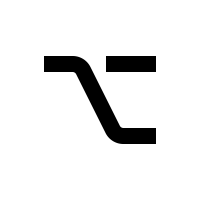 AltCommand (cloverleaf)  ⌘Windows  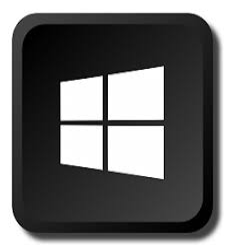 DeleteBackspaceReturnEnterVisibility Scotland is the trading name of GWSSB (formerly Glasgow and West of Scotland Society for the Blind). GWSSB is a company registered in Scotland, limited by guarantee with its registered office at 2 Queen’s Crescent, Glasgow, being a recognised Scottish Charity. Registered number SC116552. Scottish Charity Number SC009738.